1	Déclarations de politique générale (suite)1.1	Les orateurs ci-après font une déclaration de politique générale: −	M. Marius-Catalin MARINESCU, Président, Autorité nationale de gestion et régulation des communications (ANCOM) (Roumanie);−	Mme Monika KARAS, Présidente, Autorité nationale des médias et de l'infocommunication (Hongrie);−	M. Mohamed Lemine EL MAMY, Ministre, Ministère de l'emploi, de la formation professionnelle, des nouvelles technologies et des télécommunications (Mauritanie);−	M. Koulidiati JEAN, Ministre, Ministère du développement, de l'économie numérique et des postes (Burkina Faso); à la fin de sa déclaration, l'orateur annonce que son pays verse une contribution symbolique de 100 000 USD à l'UIT.1.2	Le Président remercie le Burkina Faso pour sa générosité.1.3	Déclarations de politique générale (suite)−	M. Mohammad AL GHANIM, Directeur général, Autorité de régulation des télécommunications (Emirats arabes unis); à la fin de sa déclaration, l'orateur annonce que les Emirats arabes unis proposent d'accueillir la Conférence de plénipotentiaires de 2018 et qu'à cet effet, ils sollicitent le soutien des délégués.1.4	Cette proposition est approuvée par acclamation.1.5	Le Président dit que les Emirats arabes unis seront donc le pays hôte de la Conférence de plénipotentiaires de 2018 et que cela sera reflété dans une révision de la Résolution 77 (Rév. Guadalajara, 2010). Il remercie et félicite les Emirats arabes unis.1.6	Le Secrétaire général remercie les Emirats arabes unis de leur offre d'accueillir la PP-18. Il apprécie grandement l'appui sans faille que les Emirats arabes unis lui ont personnellement apporté tout au long de son mandat à l'UIT, et qu'ils ont apporté à l'Union elle-même, en accueillant presque tous les types de grande conférence de l'UIT ces dernières années, y compris le GSR, et en contribuant au financement du musée de l'UIT "A la découverte des TIC".1.7	Déclarations de politique générale (suite):−	Mme Zohra DERDOURI, Ministre, Ministère des postes et des technologies de l'information et de la communication (Algérie);−	Prof. Makame Mnyaa MBARAWA, Ministre des communications, de la science et de la technologie (Tanzanie);−	M. Amirzai SANGIN, Ministre, Ministère de la communication et des technologies de l'information (MCIT) (Afghanistan);−	M. Bruno Nabagné KONE, Ministre, Ministère de la poste et des technologies de l'information et de la communication (Côte d'Ivoire);−	M. Panji KAUNDA, Ministre adjoint, Ministère des transports, des travaux publics, de l'approvisionnement et des communications (Zambie);−	M. Rakesh GARG, Vice-Ministre, Ministère des communications et des technologies de l'information (Inde);−	M. Myat HEIN, Ministre, Ministère des communications et des technologies de l'information (Myanmar);−	M. Mahmoud VAEZI, Ministre, Ministère des technologies de l'information et de la communication (République islamique d'Iran);−	M. Raúl Pérez-Reyes ESPEJO, Vice-Ministre des communications, Ministère des transports et des communications (Pérou);−	M. José Carvalho da ROCHA, Ministre, Ministère des télécommunications et des technologies de l'information (Angola);−	M. Alejandro JIMENEZ, Directeur, Institut dominicain des télécommunications (INDOTEL) (République dominicaine);−	Mme Karen PIERCE, Ambassadeur et Représentant permanent, Mission du Royaume-Uni auprès de l'Organisation des Nations Unies et des autres organisations internationales, Bureau des affaires étrangères et du Commonwealth (FCO) (Royaume-Uni);−	M. Jorge JURAIDINI, Chef, Agence des télécommunications (Mexique); à la fin de sa déclaration, l'orateur annonce que son pays a l'intention de porter sa contribution aux dépenses de l'UIT, qui était auparavant d'une unité contributive, à trois unités contributives.1.8	Le Secrétaire général et le Président remercient le Mexique pour sa générosité envers l'UIT.1.9	Déclarations de politique générale (suite):−	M. Georgios KOMODROMOS, Directeur par intérim, Ministère des communications et des travaux publics (Chypre);−	M. Feliksas DOBROVOLSKIS, Directeur Général de la RRT, Président du Conseil d'administration de la RTT, Autorité de régulation des communications (RRT) (Lituanie).2	Lancement des célébrations du 150ème anniversaire de l'UIT2.1	Le Président de la Commission chargée de préparer la célébration du 150ème anniversaire de la création de l'Union félicite l'UIT, lui souhaite plein succès pour les 150 prochaines années et invite tous les membres à continuer d'apporter leur soutien. Il espère que l'Union conservera sa position forte et poursuivra ses travaux dans un esprit de solidarité.2.2	Une vidéo de quatre minutes intitulée "L'UIT fêtera ses 150 ans en 2015" ("ITU turns 150 in 2015") est projetée.2.3	S'adressant aux participants avec, en fond, une projection du logo du 150ème anniversaire de l'UIT, le Secrétaire général explique que, le 17 mai 2015, l'UIT célébrera le 150ème anniversaire de la signature de la première Convention télégraphique internationale et de la création de l'Union télégraphique internationale, ancêtre de l'UIT. Le travail de l'Union est reconnu dans le monde entier, comme en témoigne, par exemple, l'Emmy Award décerné pour la norme de codage H.264 utilisée pour plus de 80% des vidéos mises en ligne sur le web. Le Secrétariat général invite les membres de l'Union à organiser leurs propres célébrations pour cet anniversaire, en complément de la principale manifestation qui aura lieu à Genève sur le thème "Les télécommunications et les TIC: moteurs de l'innovation". Il remercie en particulier les partenaires suivants pour leur aide dans l'organisation des célébrations: Partenaires catégorie or – Ministère des communications et des technologies de l'information de l'Azerbaïdjan, Ministère des communications et des technologies de l'information de l'Arabie saoudite et Autorité de régulation des télécommunications des Emirats arabes unis; Partenaires catégorie argent – Ministère des communications du Ghana et Postal and Telecommunications Regulatory Authority of Zimbabwe (POTRAZ) de la République du Zimbabwe; et Partenaires catégorie bronze – Agence de régulation des télécommunications de la République centrafricaine; Société par actions "National Radio Technical Bureau"; Inmarsat Global Limited; Rohde & Schwarz GmbH & Co KG; OJSC Rostelecom et Groupe NTT.2.4	Le Directeur du TSB présente l'Emmy Award décerné pour la norme de radiodiffusion audiovisuelle H.264 élaborée par l'UIT-T. Il fait observer qu'en 2014, l'UIT-T a adopté une version améliorée de cette norme (H.265) dont l'efficacité est supérieure de 50% à celle de la norme précédente.2.5	Le Président invite les partenaires des catégories or et argent à prendre la parole à tour de rôle depuis la tribune.2.6	M. Elmir Velizadeh, Ministre adjoint, représentant le Ministère des communications et des technologies de l'information de l'Azerbaïdjan (Partenaire catégorie or) déclare que l'Azerbaïdjan – pays producteur de pétrole – utilisait les télécommunications déjà il y a deux siècles dès les débuts de la télégraphie, avec une ligne téléphonique installée à Bakou en 1881 par l'entreprise Nobel, et était aujourd'hui un utilisateur des technologies modernes. Membre de l'Union depuis 1992, l'Azerbaïdjan espère poursuivre sa coopération avec l'UIT pendant encore 150 ans, afin d'appuyer l'Union, qui joue un rôle essentiel au service de la coopération internationale, des télécommunications et de l'unité.2.7	Pour M. Mohamed Jamil Ahmed Mulla, Ministre, représentant le Ministère des communications et des technologies de l'information de l'Arabie saoudite (Partenaire catégorie or), l'UIT joue un rôle déterminant dans le secteur des TIC – facteur clef pour parvenir à la croissance économique et au progrès social, encourager les activités culturelles et rapprocher les populations. L'Arabie saoudite, Membre de l'Union depuis 1949, et élue Membre du Conseil en 1965, continuera d'apporter son soutien pour permettre à l'Union d'atteindre ses objectifs. L'orateur remercie le Dr Touré pour l'excellent travail qu'il a accompli en tant que Secrétaire général et souhaite à l'UIT un heureux anniversaire.2.8	M. Mohamed Nasser Al Ghanim, Directeur général de l'Autorité de régulation des télécommunications des Emirats arabes unis (Partenaire catégorie or), déclare que, à une époque marquée par les avancées dans le secteur des technologies de l'information et de la communication, son pays participe à toutes les activités de l'Union et célébrera avec enthousiasme le 150ème anniversaire de l'UIT. Il présente M. Adeeb Al Blooshi, très jeune pionnier de l'innovation et ressortissant des Emirats arabes unis.2.9	M. Adeeb Al Blooshi dit que c'est un honneur et un privilège d'être présent à la PP-14. Il reconnaît que c'est grâce au travail de l'UIT que les jeunes peuvent utiliser un téléphone mobile, regarder la télévision et naviguer sur l'Internet. Les jeunes sont non seulement des utilisateurs des technologies et des innovateurs, mais ils sont également ceux qui jouent le rôle d'intermédiaires entre leurs parents et le monde numérique. C'est pourquoi il importe d'être à l'écoute des nombreux jeunes qui actuellement n'ont pas accès aux technologies modernes. Il remercie son pays, ses parents et l'UIT pour leur soutien.2.10	Le Président relève que M. Adeeb Al Blooshi, incroyable jeune garçon de 11 ans à prendre en exemple, est le plus jeune orateur à s'être jamais adressé à la Conférence.2.11	M. Edward Kofi Omane Boamah, Ministre, représentant le Ministère des communications du Ghana (Partenaire catégorie argent), explique qu'en 2013, le secteur des TIC et des télécommunications au Ghana représentait 24% du produit intérieur brut et que l'objectif est de faire en sorte que le secteur continue de se développer. Il salue l'importance que l'UIT a accordée et continue d'accorder aujourd'hui à la coopération, à la connectivité et au consensus et appuie sans réserve ces grands principes, qui constitueront une base solide sur laquelle on peut bâtir l'avenir.2.12	M. Win Busayi Juyana Mlambo, Ministre adjoint, représentant le Ministère des technologies de l'information et de la communication du Zimbabwe (Partenaire catégorie argent), déclare que les fondateurs de l'Union télégraphique internationale, qui a précédé l'UIT, seraient impressionnés par les retombées incroyables des technologies de l'information et de la communication sur l'humanité. L'Union encourage l'utilisation de ces technologies, en les faisant entrer dans le quotidien des gens. L'orateur reconnaît la spécificité de l'UIT – organisation où le secteur public et le secteur privé se côtoient et qui compte 193 pays et quelque 700 organismes privés parmi ses membres. L'UIT s'emploie à rendre les télécommunications accessibles, disponibles et adaptables partout dans le monde, mais il faut poursuivre les efforts pour aider les pays en développement à suivre le rythme de l'innovation technologique. L'orateur salue le travail accompli par le Secrétaire général et son équipe.2.13	Le Vice-Secrétaire général remet le certificat du 150ème anniversaire de l'UIT aux partenaires des catégories or, argent et bronze.2.14	Le Président félicite tous les partenaires à qui un certificat a été remis.La séance est levée à 17 h 55.Le Secrétaire général:				Le Président:H. TOURÉ						W. MINConférence de plénipotentiaires (PP-14)
Busan, 20 octobre - 7 novembre 2014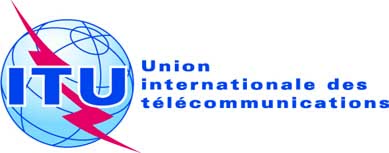 SÉANCE PLÉNIÈRERévision 1 au
Document 112-F3 novembre 2014Original: anglaisprocès-verbalde latroisième séance plénièreprocès-verbalde latroisième séance plénièreMardi 21 octobre 2014 à 14 h 40Président: M. W. MIN (République de Corée)Mardi 21 octobre 2014 à 14 h 40Président: M. W. MIN (République de Corée)Sujets traitésDocuments1Déclarations de politique générale (suite)2Lancement des célébrations du 150ème anniversaire de l'UIT